Kathleen DaveyClinical Psychologist & Chief Operating OfficerSocial Skill Training Institute – Home of the Secret Agent Society Program.Kathleen Davey is a Clinical Psychologist and Chief Operating Officer for the Social Skills Training Institute, a wholly-owned subsidiary of the not-for-profit Cooperative Research Centre for Living with Autism, a world-first research collaboration using research and universal design to build capacity. With a combination of clinical and forensic expertise, organisational psychology skill, and years of experience growing the international distribution of the evidence-based Secret Agent Society Program across education and health and disability sectors, Kathleen enjoys working with educational and clinical teams to help them establish sustainable innovation in their organisations. 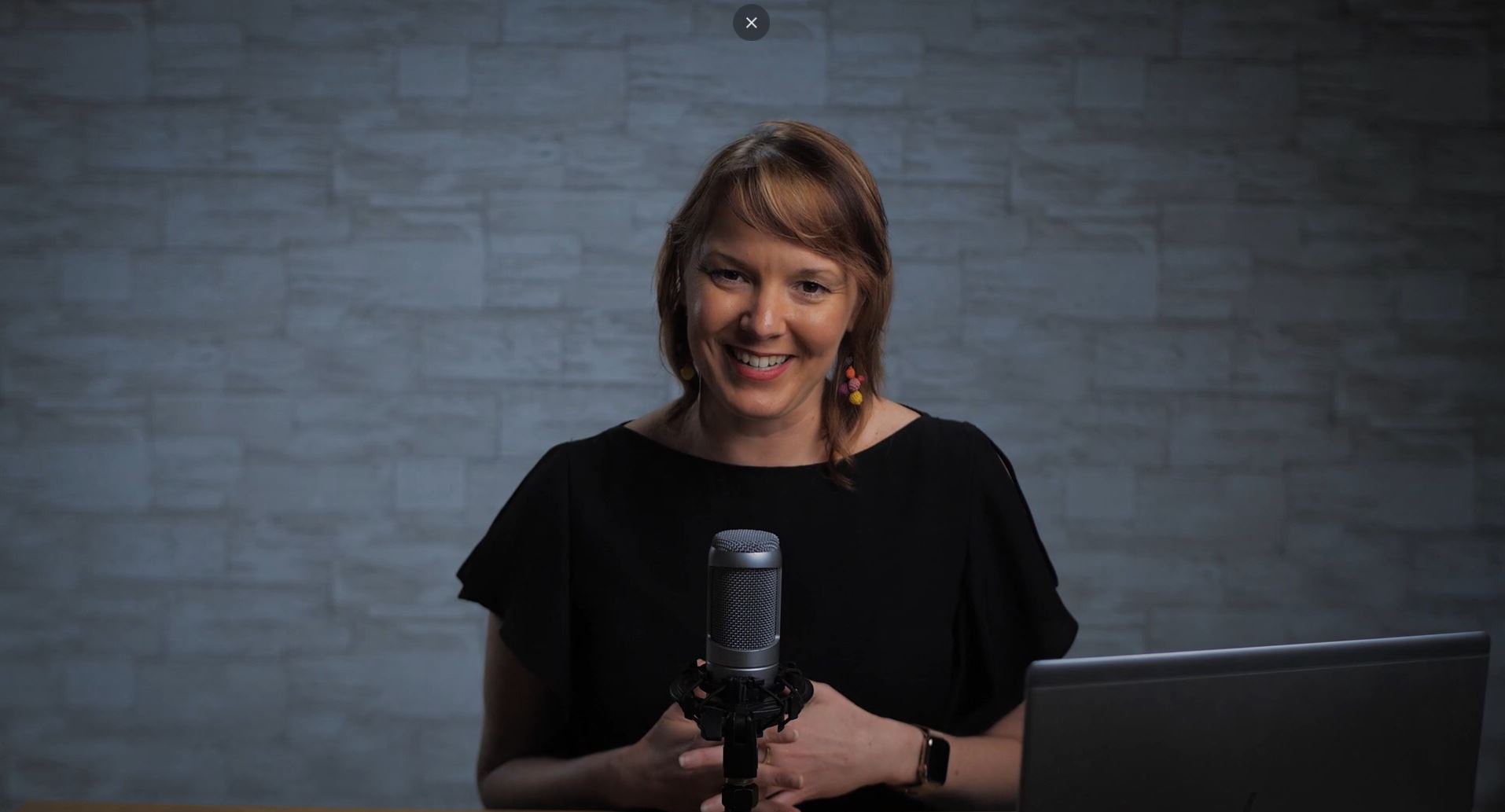 